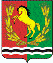 СОВЕТ ДЕПУТАТОВМУНИЦИПАЛЬНОГО  ОБРАЗОВАНИЯ СТАРОМУКМЕНЕВСКИЙ СЕЛЬСОВЕТАСЕКЕЕВСКОГО РАЙОНА  ОРЕНБУРГСКОЙОБЛАСТИтретьего созыва РЕШЕНИЕ02.10.2019г.                                                                                                     № 78О внесении изменений в Генеральный план  муниципального образования Старомукменевский сельсовет Асекеевского района Оренбургской области    На основании Градостроительного кодекса Российской Федерации  (в редакции Федерального закона от 3 июля 2016г. № 373 –ФЗ «О внесении изменений в градостроительный кодекс Российской Федерации»  и Федеральным законом от 06 октября 2003года №131-ФЗ «Об общих принципах организации местного самоуправления в Российской Федерации», на основании протокола публичных слушаний по проекту внесения изменений в Генеральный план муниципального образования Старомукменевский сельсовет от 26.02.2019 г., постановления муниципального образования Старомукменевский сельсовет Асекеевского района Оренбургской области от 27.02.2019 № 6а-п «Об утверждении заключения о результатах  публичных слушаний по рассмотрению проекта внесения изменений в Генеральный план муниципального образования Старомукменевский сельсовет Асекеевского района Оренбургской области», а также статьи 5 Устава муниципального образования Старомукменевский сельсовет Совет депутатов решил: 1. Внести изменения в Генеральный план  муниципального образования Старомукменевский сельсовет Асекеевского района Оренбургской области, утвержденные решением Совета депутатов от 28 мая 2014 года №89«Об утверждении генерального плана муниципального образования Старомукменевский сельсовет Асекеевского района Оренбургской области», согласно приложению(не прилагается).2.Установить, что настоящее решение вступает в силу после официального обнародования.3. Контроль за исполнением настоящего решения оставляю за собой.Глава сельсовета-председатель Совета депутатов                 Н.Ш.Аглиуллина.